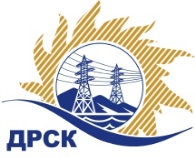 Акционерное Общество«Дальневосточная распределительная сетевая  компания»Протокол № 603/УТПиР-ВПзаседания закупочной комиссии по выбору победителя по открытому электронному запросу предложений на право заключения договора: Мероприятия по антитеррористической защищённости объекта ПС "БВС" (реконструкция ограждения, внедрение дополнительных ИТСО) закупка 207   раздел 2.2.1 ГКПЗ 2016№ ЕИС – 31603780775ПРИСУТСТВОВАЛИ: члены постоянно действующей Закупочной комиссии АО «ДРСК»  2-го уровня.Форма голосования членов Закупочной комиссии: очно-заочная.ВОПРОСЫ, ВЫНОСИМЫЕ НА РАССМОТРЕНИЕ ЗАКУПОЧНОЙ КОМИССИИ: Об утверждении результатов процедуры переторжки.Об итоговой ранжировке заявок.О выборе победителя запроса предложений.ВОПРОС 1 «Об утверждении результатов процедуры переторжки»РЕШИЛИ:Признать процедуру переторжки не состоявшейся.Принять окончательные цены заявок участниковВОПРОС 2 «Об итоговой ранжировке заявок»РЕШИЛИ:Утвердить итоговую ранжировку заявокВОПРОС 3 «О выборе победителя запроса предложений»РЕШИЛИ:Признать Победителем запроса предложений участника, занявшего первое место в итоговой ранжировке по степени предпочтительности для заказчика: Реконструкция Мероприятия по антитеррористической защищённости объекта ПС "БВС" (реконструкция ограждения, внедрение дополнительных ИТСО) участника, занявшего первое место в итоговой ранжировке по степени предпочтительности для заказчика: ООО «Центр Безопасности» г. Биробиджан, ул. Постышева, 6 (является субъектом МПС) на условиях: стоимость предложения  3 480 664,00  руб. без учета НДС (НДС не облагается). Срок выполнения работ: с момента заключения договора по 30.11.2016 г. Условия оплаты: в течение 60 календарных дней после подписания актов выполненных работ. Окончательный расчет в течение 60 календарных дней с даты подписания акта выполненных работ (КС-2).  Гарантийные обязательства: гарантийный срок эксплуатации и гарантийный срок на используемые в процессе выполнения работ материалы, конструктивные элементы и комплектующие изделия. Гарантийный срок на поставляемые подрядчиком материалы у устанавливается с момента сдачи объекта в эксплуатацию и составляет 5 лет., если иное не установлено заводом-изготовителем.исполнитель Коврижкина Е.Ю.Тел. 397208город  Благовещенск«27» июля 2016 года№п/пНаименование Участника закупки и место нахожденияЦена заявки до переторжки, руб. без НДС.Цена заявки после переторжки без НДС, руб.1ООО «Центр Безопасности»г. Биробиджан, ул. Постышева, 63 480 664,00 3 480 664,00 2ООО «Оберег»г. Биробиджан, ул. Миллера, 83 645 565,00 3 645 565,00 3ООО «Стройсервис»г. Хабаровск, ул. Малиновского, 383 790 000,00 3 790 000,00 Место в итоговой ранжировкеНаименование и адрес участникаЦена предложения до переторжки без НДС, руб.Окончательная цена предложения без НДС, руб.1 местоООО «Центр Безопасности»г. Биробиджан, ул. Постышева, 63 480 664,00 3 480 664,00 2 местоООО «Оберег»г. Биробиджан, ул. Миллера, 83 645 565,00 3 645 565,00 3 местоООО «Стройсервис»г. Хабаровск, ул. Малиновского, 383 790 000,00 3 790 000,00 Ответственный секретарь Закупочной комиссии: Елисеева М.Г. _____________________________